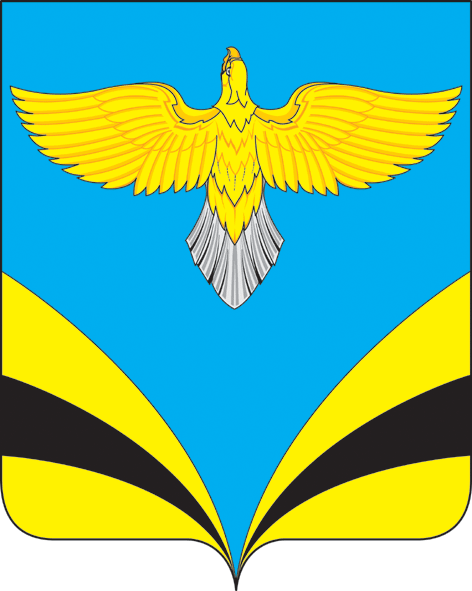 Об утверждении  Плана мероприятий попротиводействию коррупции в сельскомпоселении Прибой муниципальногорайона Безенчукский Самарской областина 2019-2020 годыВо исполнение Указа Президента РФ от 29.06.2018г. № 378                         «О Национальном плане противодействия коррупции на 2018-2020 годы»,              в соответствии с Федеральным законом от 25.12.2008 N 273-ФЗ                             "О противодействии коррупции", руководствуясь Уставом  сельского поселения Прибой муниципального района Безенчукский Самарской области, в целях предупреждения коррупции в сельском поселении Прибой муниципального района Безенчукский Самарской области, устранения причин ее возникновения,                                                       ПОСТАНОВЛЯЮ:1. Утвердить План мероприятий по противодействию коррупции в сельском поселении Прибой муниципального района Безенчукский Самарской области на 2019-2020 годы согласно приложению.2. Опубликовать настоящее Постановление в газете «Вестник сельского поселения Прибой», разместить на официальном сайте администрации сельского поселении Прибой в сети Интернет (http://admpriboy.ru/).   3. Настоящее постановление вступает в силу на следующий день после  его официального  опубликования.4. Контроль за  исполнением настоящего постановления оставляю за собой.Глава сельского поселения Прибой муниципального района Безенчукский Самарской области                                                                             В.В. ПахомовИсп. С.В. Петраш т.8(84676)43310Приложение к Постановлениюот 10.01.2019 г. № 8План мероприятий по противодействию коррупции в сельском поселении Прибой муниципального района Безенчукский Самарской области на 2019-2020 годыПриложение  № 1  к Плану мероприятий попротиводействию коррупции в сельскомпоселении Прибой муниципальногорайона Безенчукский Самарской областина 2019-2020 годыПеречень показателей эффективности реализации Плана мероприятий по противодействию коррупции в  сельском поселении Прибой на 2019 - 2020 годыАДМИНИСТРАЦИЯСЕЛЬСКОГО ПОСЕЛЕНИЯ ПРИБОЙ муниципального района БезенчукскийСамарской областиПОСТАНОВЛЕНИЕот «10» января 2019 года № 8N п/пНаименование мероприятияИсполнители мероприятияСрок исполненияОжидаемый результат123451. Совершенствование нормативного правового регулирования в сфере противодействия коррупции в Администрации  сельского поселения Прибой1. Совершенствование нормативного правового регулирования в сфере противодействия коррупции в Администрации  сельского поселения Прибой1. Совершенствование нормативного правового регулирования в сфере противодействия коррупции в Администрации  сельского поселения Прибой1. Совершенствование нормативного правового регулирования в сфере противодействия коррупции в Администрации  сельского поселения Прибой1. Совершенствование нормативного правового регулирования в сфере противодействия коррупции в Администрации  сельского поселения Прибой1.1.Разработка и внесение актуальных изменений и дополнений в муниципальные нормативные правовые акты во исполнение требований действующего федерального и регионального законодательства в сфере противодействия коррупцииАдминистрация сельского поселения Прибой2019 - 2020Создание эффективной системы мер профилактики и предупреждения коррупционных правонарушений среди муниципальных служащих и работников муниципальных учреждений  сельского поселения Прибой1.2.Совершенствование административных регламентов предоставления муниципальных услугАдминистрация сельского поселения Прибой2019 - 2020Снижение уровня коррупции1.3.Проведение анализа выявленных при проведении антикоррупционной экспертизы в проектах нормативных правовых актов сельского поселения Прибой, положений, способствующих проявлению коррупцииАдминистрация сельского поселения Прибой2019 - 2020Повышение качества антикоррупционной экспертизы1.4.Размещение в соответствии с действующим законодательством на официальном  сайте Администрации сельского поселения Прибой проектов нормативных правовых актов для возможности проведения независимой антикоррупционной экспертизыАдминистрация сельского поселения Прибой2019 - 2020Повышение качества антикоррупционной экспертизы2. Развитие и совершенствование комплексной системы противодействия коррупции  2. Развитие и совершенствование комплексной системы противодействия коррупции  2. Развитие и совершенствование комплексной системы противодействия коррупции  2. Развитие и совершенствование комплексной системы противодействия коррупции  2. Развитие и совершенствование комплексной системы противодействия коррупции  2.1. Вопросы кадровой политики2.1. Вопросы кадровой политики2.1. Вопросы кадровой политики2.1. Вопросы кадровой политики2.1. Вопросы кадровой политики2.1.1.Организация и проведение антикоррупционного обучения (получение дополнительного профессионального образования) муниципальных служащих сельского поселения ПрибойАдминистрация сельского поселения Прибой2019 - 2020Формирование основ знаний об антикоррупционной деятельности у муниципальных служащих2.1.2.Проведение с соблюдением требований законодательства о муниципальной службе проверок достоверности и полноты представляемых муниципальными служащими  сельского поселения Прибой сведений о доходах (расходах), об имуществе и обязательствах имущественного характера муниципальных служащих, своих супруги (супруга) и несовершеннолетних детей. Рассмотрение выявленных фактов нарушений на заседании комиссии по соблюдению требований к служебному поведению муниципальных служащих и урегулированию конфликта интересовАдминистрация сельского поселения Прибой2019 - 2020Создание эффективной системы мер профилактики и предупреждения коррупционных правонарушений среди муниципальных служащих и работников муниципальных учреждений  сельского поселения Прибой2.1.3.Проведение в установленном порядке проверок сведений о фактах обращения в целях склонения муниципального служащего к совершению коррупционных правонарушенийАдминистрация сельского поселения Прибой2019 - 2020Создание эффективной системы мер профилактики и предупреждения коррупционных правонарушений среди муниципальных служащих  сельского поселения Прибой2.1.4.Обеспечение деятельности комиссии по соблюдению требований к служебному поведению муниципальных служащих и урегулированию конфликта интересов в Администрации сельского поселения ПрибойАдминистрация сельского поселения Прибой2019 - 2020Создание эффективной системы мер профилактики и предупреждения коррупционных правонарушений среди муниципальных служащих сельского поселения Прибой2.1.5.Размещение в соответствии с требованиями действующего законодательства на официальном  сайте  Администрации сельского поселения Прибой, сведений о доходах, расходах, об имуществе и обязательствах имущественного характера муниципальных служащих сельского поселения Прибой, а также сведений о доходах, расходах, об имуществе и обязательствах имущественного характера супруги (супруга) и несовершеннолетних детей и иных сведений по вопросам противодействия коррупцииАдминистрация сельского поселения Прибой2019 - 2020Создание эффективной системы мер профилактики и предупреждения коррупционных правонарушений среди муниципальных служащих Администрации сельского поселения Прибой2.1.6.Осуществление регулярного мониторинга исполнения установленного порядка сообщения отдельными категориями должностных лиц о получении подарка в связи с их должностным положением или в связи с исполнением ими служебных (должностных) обязанностей, сдачи и оценки подарка, реализации (выкупа) и зачисления средств, вырученных от его реализации, в бюджет  сельского поселения Прибой, с ежегодным обобщением и анализом результатовАдминистрация сельского поселения Прибой2019 - 2020Создание эффективной системы мер профилактики и предупреждения коррупционных правонарушений среди муниципальных служащих Администрации сельского поселения Прибой2.1.7.Проведение ежегодного мониторинга реализации мер по противодействию коррупции в сельском поселении ПрибойАдминистрация сельского поселения Прибой2019 - 2020Снижение уровня коррупции2.1.8.Включение в содержание квалификационного экзамена и аттестации муниципальных служащих сельского поселения Прибой  вопросов на знание антикоррупционного законодательства. Специалист администрации ежегодноСоздание эффективной системы мер профилактики и предупреждения коррупционных правонарушений среди муниципальных служащих Администрации сельского поселения Прибой2.1.9.Проведение добровольного тестирования (опросов) среди граждан, поступающих на муниципальную службу либо в подведомственные учреждения, а также муниципальных служащих сельского поселения Прибой для определения их отношения к проявлениям коррупции. Специалист администрации ежегодно Создание эффективной системы мер профилактики и предупреждения коррупционных правонарушений среди муниципальных служащих Администрации сельского поселения Прибой2.1.10.Повышение эффективности кадровой работы в части  ведения личных дел лиц, замещающих муниципальные должности и должности муниципальной службы, в том числе контроль за актуализацией  сведений,  содержащихся в анкетах, представленных гражданами при поступлении на муниципальную службу, об их родственниках и свойственниках, в целях выявления возможного  конфликта интересов при прохождении муниципальной службы. Специалист администрации постоянноСоздание эффективной системы мер профилактики и предупреждения коррупционных правонарушений среди муниципальных служащих Администрации сельского поселения Прибой2.1.11.Анализ сведений, содержащихся в анкетах, представленных гражданами при поступлении на муниципальную службу, об их родственниках и свойственниках, которые могут привести к конфликту интересов при прохождении муниципальной службы.Специалист администрации постоянноСоздание эффективной системы мер профилактики и предупреждения коррупционных правонарушений среди муниципальных служащих Администрации сельского поселения Прибой2.2. Организационно-управленческие меры по обеспечению антикоррупционной деятельности2.2. Организационно-управленческие меры по обеспечению антикоррупционной деятельности2.2. Организационно-управленческие меры по обеспечению антикоррупционной деятельности2.2. Организационно-управленческие меры по обеспечению антикоррупционной деятельности2.2. Организационно-управленческие меры по обеспечению антикоррупционной деятельности2.2.1.Обеспечение деятельности комиссии по противодействию коррупции на территории сельского поселения ПрибойАдминистрация сельского поселения Прибой2019 - 2020Создание эффективной системы мер профилактики и предупреждения коррупционных правонарушений среди муниципальных служащих Администрации сельского поселения Прибой2.2.2.Повышение эффективности противодействия коррупции при осуществлении закупок товаров, работ, услуг для обеспечения государственных (муниципальных) нужд путем принятия мер, направленных на минимизацию доли закупок, размещенных вне конкурсных процедурАдминистрация сельского поселения Прибой2019 - 2020Повышение прозрачности процедур и механизмов муниципальных закупок2.2.3.Участие в обучающих семинарах  по антикоррупционной проблематике, а также по выработке эффективных мер антикоррупционной деятельности, направленных на профилактику и предупреждение коррупцииАдминистрация сельского поселения Прибой2019 - 2020Ранняя профилактика коррупционных правонарушений2.3. Антикоррупционный мониторинг2.3. Антикоррупционный мониторинг2.3. Антикоррупционный мониторинг2.3. Антикоррупционный мониторинг2.3. Антикоррупционный мониторинг2.3.1.Мониторинг размещаемых в печатных и электронных средствах массовой информации  сельского поселения Прибой материалов антикоррупционной пропаганды и профилактики коррупции Администрация сельского поселения Прибой2019 - 2020Формирование системы открытости и доступности информации о деятельности органов местного самоуправления по противодействию коррупции в сельском поселении Прибой2.4. Реализация антикоррупционных механизмов в бюджетной сфере и в сфере управления муниципальной собственностью2.4. Реализация антикоррупционных механизмов в бюджетной сфере и в сфере управления муниципальной собственностью2.4. Реализация антикоррупционных механизмов в бюджетной сфере и в сфере управления муниципальной собственностью2.4. Реализация антикоррупционных механизмов в бюджетной сфере и в сфере управления муниципальной собственностью2.4. Реализация антикоррупционных механизмов в бюджетной сфере и в сфере управления муниципальной собственностью2.4.1.Совершенствование контроля за использованием имущества, находящегося в муниципальной собственности, в том числе переданного в аренду, хозяйственное ведение или оперативное управлениеАдминистрация сельского поселения Прибой2019 - 2020Обеспечение контроля за использованием муниципального имущества2.4.2.Проведение комплексной инвентаризации объектов недвижимого имущества для выявления и включения неучтенных объектов в состав муниципальной казны с постановкой на кадастровый учет и регистрацией права муниципальной собственности на объекты капитального строительства в целях сохранности и повышения экономической эффективностиАдминистрация сельского поселения Прибой2019 - 2020Повышение эффективности муниципального имущества3. Создание условий для снижения правового нигилизма населения, формирование антикоррупционного общественного мнения и нетерпимости к проявлениям коррупции3. Создание условий для снижения правового нигилизма населения, формирование антикоррупционного общественного мнения и нетерпимости к проявлениям коррупции3. Создание условий для снижения правового нигилизма населения, формирование антикоррупционного общественного мнения и нетерпимости к проявлениям коррупции3. Создание условий для снижения правового нигилизма населения, формирование антикоррупционного общественного мнения и нетерпимости к проявлениям коррупции3. Создание условий для снижения правового нигилизма населения, формирование антикоррупционного общественного мнения и нетерпимости к проявлениям коррупции3.1.Осуществление работы по формированию у муниципальных служащих отрицательного отношения к коррупции с привлечением к данной работе общественных советов, общественных объединений, участвующих в противодействии коррупции, и других институтов гражданского общества с преданием гласности каждого установленного факта коррупцииАдминистрация сельского поселения Прибой2019 - 2020Создание эффективной системы мер профилактики и предупреждения коррупционных правонарушений3.2.Организация работы с общественными объединениями по привлечению молодежи к мероприятиям по противодействию коррупцииАдминистрация сельского поселения Прибой2019 - 2020Формирование антикоррупционного мировоззрения4. Обеспечение открытости и доступности для населения деятельности сельского поселения 4. Обеспечение открытости и доступности для населения деятельности сельского поселения 4. Обеспечение открытости и доступности для населения деятельности сельского поселения 4. Обеспечение открытости и доступности для населения деятельности сельского поселения 4. Обеспечение открытости и доступности для населения деятельности сельского поселения 4.1.Продвижение и совершенствование работы антикоррупционного ресурса на официальном сайте Администрации в сети Интернет,  путем обеспечения постоянной его работы, создания новых разделов и подразделов, а также регулярного информационного наполнения актуальными новостными, информационно-аналитическими материалами и нормативными правовыми актами по вопросам противодействия коррупции в  сельском поселении ПрибойАдминистрация сельского поселения Прибой2019 - 2020Формирование системы открытости и доступности информации о деятельности органов местного самоуправления по противодействию коррупции в сельском поселении Прибой4.2.Информационное сопровождение исполнения Плана мероприятий по противодействию коррупции в  сельском поселении Прибой на 2019 - 2020 годы в  газете «Вестник сельского поселения Прибой»Администрация сельского поселения Прибой2019 - 2020Формирование системы открытости и доступности информации о деятельности органов местного самоуправления по противодействию коррупции в  сельском поселении ПрибойN п/пНаименование показателяЕд. изм.Срок исполненияЗначения показателяЗначения показателяЗначения показателяЗначения показателяЗначения показателя20192019202020202020Совершенствование нормативного правового регулирования в сфере противодействия коррупции в Администрации сельского  поселении ПрибойСовершенствование нормативного правового регулирования в сфере противодействия коррупции в Администрации сельского  поселении ПрибойСовершенствование нормативного правового регулирования в сфере противодействия коррупции в Администрации сельского  поселении ПрибойСовершенствование нормативного правового регулирования в сфере противодействия коррупции в Администрации сельского  поселении ПрибойСовершенствование нормативного правового регулирования в сфере противодействия коррупции в Администрации сельского  поселении ПрибойСовершенствование нормативного правового регулирования в сфере противодействия коррупции в Администрации сельского  поселении ПрибойСовершенствование нормативного правового регулирования в сфере противодействия коррупции в Администрации сельского  поселении ПрибойСовершенствование нормативного правового регулирования в сфере противодействия коррупции в Администрации сельского  поселении ПрибойСовершенствование нормативного правового регулирования в сфере противодействия коррупции в Администрации сельского  поселении Прибой1.Доля проектов нормативных правовых актов Администрации сельского поселения, в которых по результатам правовой экспертизы коррупциогенные факторы не выявлены.%2019 - 20209494969696Развитие и совершенствование комплексной системы противодействия коррупции на территории  сельского поселения ПрибойРазвитие и совершенствование комплексной системы противодействия коррупции на территории  сельского поселения ПрибойРазвитие и совершенствование комплексной системы противодействия коррупции на территории  сельского поселения ПрибойРазвитие и совершенствование комплексной системы противодействия коррупции на территории  сельского поселения ПрибойРазвитие и совершенствование комплексной системы противодействия коррупции на территории  сельского поселения ПрибойРазвитие и совершенствование комплексной системы противодействия коррупции на территории  сельского поселения ПрибойРазвитие и совершенствование комплексной системы противодействия коррупции на территории  сельского поселения ПрибойРазвитие и совершенствование комплексной системы противодействия коррупции на территории  сельского поселения ПрибойРазвитие и совершенствование комплексной системы противодействия коррупции на территории  сельского поселения Прибой2.Доля муниципальных служащих  сельского поселения Прибой, представивших достоверные и полные сведения о своих доходах, расходах, об имуществе и обязательствах имущественного характера, а также сведения о доходах, расходах, об имуществе и обязательствах имущественного характера своих супруги (супруга) и несовершеннолетних детей, от общей численности муниципальных служащих.%2019 - 20201001001001001003.Количество муниципальных служащих сельского поселения Прибой прошедших в отчетном году антикоррупционное обучение (получение дополнительного профессионального образования).чел.2019 - 202011111Создание условий для снижения правового нигилизма населения, формирование антикоррупционного общественного мнения и нетерпимости к проявлениям коррупцииСоздание условий для снижения правового нигилизма населения, формирование антикоррупционного общественного мнения и нетерпимости к проявлениям коррупцииСоздание условий для снижения правового нигилизма населения, формирование антикоррупционного общественного мнения и нетерпимости к проявлениям коррупцииСоздание условий для снижения правового нигилизма населения, формирование антикоррупционного общественного мнения и нетерпимости к проявлениям коррупцииСоздание условий для снижения правового нигилизма населения, формирование антикоррупционного общественного мнения и нетерпимости к проявлениям коррупцииСоздание условий для снижения правового нигилизма населения, формирование антикоррупционного общественного мнения и нетерпимости к проявлениям коррупцииСоздание условий для снижения правового нигилизма населения, формирование антикоррупционного общественного мнения и нетерпимости к проявлениям коррупцииСоздание условий для снижения правового нигилизма населения, формирование антикоррупционного общественного мнения и нетерпимости к проявлениям коррупцииСоздание условий для снижения правового нигилизма населения, формирование антикоррупционного общественного мнения и нетерпимости к проявлениям коррупции4.Доля граждан, удовлетворенных качеством предоставления муниципальных услуг.%2019  - 20209393949494Обеспечение открытости и доступности для населения деятельности сельского поселения ПрибойОбеспечение открытости и доступности для населения деятельности сельского поселения ПрибойОбеспечение открытости и доступности для населения деятельности сельского поселения ПрибойОбеспечение открытости и доступности для населения деятельности сельского поселения ПрибойОбеспечение открытости и доступности для населения деятельности сельского поселения ПрибойОбеспечение открытости и доступности для населения деятельности сельского поселения ПрибойОбеспечение открытости и доступности для населения деятельности сельского поселения ПрибойОбеспечение открытости и доступности для населения деятельности сельского поселения ПрибойОбеспечение открытости и доступности для населения деятельности сельского поселения Прибой5.Количество информационных материалов антикоррупционной направленности, опубликованных в средствах массовой информации и сети Интернет.Ед.2019- 2020557776.Доля граждан, удовлетворенных деятельностью Администрации сельского поселения Прибой по обеспечению ими реализации антикоррупционной политики в  сельском поселении Прибой. %2019 - 20206565666666